ПРОТОКОЛ внеочередного Общего собрания членов Ассоциации саморегулируемой организации «Объединение строителей Владимирской области»№ 21 от 12 декабря 2018 годаФедоров Ю.А.:Внеочередное Общее собрание членов Ассоциации СРО «ОСВО» созвано по решению Совета Ассоциации на основании п.8.6 раздела 8 Устава Ассоциации СРО «ОСВО».Место проведения Общего собрания: УОО «Владимирский областной центр профсоюзов (ПРОФКУРСЫ) г. Владимир, ул. Добросельская, д. 217.Начало регистрации участников собрания:10 часов 00 минут.Время начала собрания: 11 часов 00 минут.Время окончания собрания:- 12 часов 00 минутЧисло членов Ассоциации СРО «ОСВО» на 12 декабря 2018 года по Реестру членов Ассоциации составляет – 449.Согласно п. 8.7 Устава Ассоциации СРО «ОСВО» Общее собрание правомочно (имеет кворум), если на нем присутствует более половины членов Ассоциации СРО «ОСВО».Для участия в Общем собрании зарегистрировалось 240 членов (представители членов, в том числе по доверенности) Ассоциации СРО «ОСВО», что составляет более половины от общего числа членов Ассоциации СРО «ОСВО».Кворум для проведения общего собрания имеется.В соответствии с пунктом 8.11. Устава каждый член Ассоциации СРО «ОСВО» обладает на Общем собрании одним голосом.Предлагаю открыть собрание. Предлагаю голосовать.Голосовали:«за»- 240, «против»- 0, «воздержались» - 0Принимается единогласно.Федоров Ю.А. – прежде чем приступить к обсуждению повестки дня собрания предлагаю избрать Президиум собрания в количестве 5 человек.Прошу проголосовать: Кто «за», «против», «воздержался».Голосовали:«за» - 240, «против» - 0, «воздержались» - 0Принимается единогласно.Имеются ли предложения по персональному составу?Федоров Ю.А.:Предлагаю ввести в состав Президиума Общего собрания членов Ассоциации СРО «ОСВО» следующие кандидатуры:1. Федоров Юрий Александрович – Председатель Совета Ассоциации СРО «ОСВО»;2. Тарасов Алексей Борисович – Исполнительный директор Ассоциации СРО «ОСВО»;3. Давидов Виталий Юрьевич – Президент Союза строителей Владимирской области4.Морев Валерий Владимирович – член Совета Ассоциации СРО «ОСВО»5.Милючихин Николай Григорьевич – член Совета Ассоциации СРО «ОСВО»Федоров Ю.А. – У кого есть другие предложения, изменения, дополнения? Нет.Предлагаю голосовать списком:Голосовали:«за» - 240, «против»- 0, «воздержались» - 0.Принимается единогласно.РЕШИЛИ:Избрать Президиум в количестве 5человек.Предлагаю членам Президиума занять местаФедоров Ю.А.:Какие будут предложения по кандидатуре председателя собрания?Тарасов А.Б. – предлагаю избрать председателем Общего собрания членов Ассоциации СРО председателя Совета Ассоциации СРО «ОСВО» Федорова Ю.А.Голосовали:«за» - 240, «против» - 0, «воздержались» - 0Принимается единогласно.РЕШИЛИ:Избрать председателем Общего собрания членов Ассоциации СРО «ОСВО» Федорова Ю.А.Федоров Ю.А.:Предлагаю установить регламент для выступающих:Для основного докладчика – до  10 минут;В прениях не более 3-х минут.Для ведения протокола собрания необходимо избрать секретаря. Предлагаю кандидатуру начальника юридического отдела – Гуляевой Марии Леонидовны. У кого есть другие предложения. Нет. Кто – «за», «против», «воздержался».Предлагаю голосовать:Голосовали:«за» - 240, «против» - 0, «воздержались» - 0Принято единогласно.РЕШИЛИ:Для ведения протокола собрания избрать секретарем Гуляеву Марию Леонидовну.Федоров Ю.А.:Предлагаю полномочия счетной комиссии передать Президиуму.Есть другие предложения? Нет.Голосовали:«за»- 240, «против» - 0, «воздержались» - 0Принято единогласно.РЕШИЛИ:Предоставить Президиуму полномочия счетной комиссии.Федоров Ю.А.:Переходим к обсуждению повестки дня внеочередного Общего собрания членов Ассоциации СРО «ОСВО», проект повестки на экране. Повестка предложена Советом Ассоциации СРО «ОСВО», протокол № 42-2018 от 15.11.2018г. Есть другие предложения? Нет.Предлагаю голосовать:Утвердить следующую повестку дня Общего собрания членов Ассоциации СРО «ОСВО»:ПОВЕСТКА ДНЯ ОБЩЕГО СОБРАНИЯЧЛЕНОВ АССОЦИАЦИИ СРО «ОСВО»Утверждение Устава Ассоциации в новой редакцииВнесение изменений в состав Совета АссоциацииУстановление размеров взносов в Ассоциацию на 2019 годУтверждение сметы Ассоциации на 2019 годУтверждение порядка расчетов дополнительных взносов в Компенсационный фонд возмещения вредаРазноеГолосовали: «за» - 240, «против» - 0, «воздержался» - 0Принимается единогласно.1. Федоров Ю.А. Переходим к обсуждению первого вопроса повестки дня «Утверждение Устава Ассоциации в новой редакции»Слушали:Слушали Гуляеву М.Л., которая сообщила, что в связи с вступлением в законную силу Новой редакции Градостроительного кодекса Российской Федерации (в редакции Федерального закона от 03.08.2018г. № 340-ФЗ «О внесении изменений в Градостроительный кодекс Российской Федерации и отдельные 3аконодательные акты Российской Федерации»), необходимо привести Устав Ассоциации в соответствии с новыми требованиями указанного закона. Проект Устава рассмотрен Советом Ассоциации (Протокол №45-2018 от 04.12.2018г)Федоров Ю.А. предлагается:  1.1. Привести Устав Ассоциации в соответствии с требованиями Градостроительного кодекса Российской Федерации (в редакции Федерального закона от 03.08.2018г. № 340-ФЗ «О внесении изменений в Градостроительный кодекс Российской Федерации и отдельные 3аконодательные акты Российской Федерации»);1.2. Утвердить новую редакцию Устава Ассоциации (Приложение 1 к настоящему протоколу) и поручить Исполнительному директору Ассоциации СРО «ОСВО» Тарасову А.Б. зарегистрировать Устав в установленном законом порядке;1.3. Направить зарегистрированный Устав Ассоциации в орган надзора за саморегулируемыми организациями и Национальное объединение саморегулируемых организаций, основанных на членстве лиц, осуществляющих строительство.Голосовали: «за» - 240, «против» - 0, «воздержался» - 0Принимается единогласно.РЕШИЛИ: 1.1. Привести Устав Ассоциации в соответствии с требованиями Градостроительного кодекса Российской Федерации (в редакции Федерального закона от 03.08.2018г. № 340-ФЗ «О внесении изменений в Градостроительный кодекс Российской Федерации и отдельные 3аконодательные акты Российской Федерации»);1.2. Утвердить новую редакцию Устава Ассоциации и поручить Исполнительному директору Ассоциации СРО «ОСВО» Тарасову А.Б. зарегистрировать Устав в установленном законом порядке;1.3. Направить зарегистрированный Устав Ассоциации в орган надзора за саморегулируемыми организациями и Национальное объединение саморегулируемых организаций, основанных на членстве лиц, осуществляющих строительство.2. Переходим к обсуждению второго вопроса повестки дня «Внесение изменений в состав Совета Ассоциации»СЛУШАЛИ:Тарасова А.Б., который сообщил:Решением Общего собрания членов Ассоциации (Протокол № 19 от 30.11.2017г.) определено, что количественный состав Совета Ассоциации СРО «ОСВО» - 9 человек.В связи с исключением из членов Ассоциации ООО «Центроэлектромонтаж» на основании заявления о добровольном выходе из членов Ассоциации, Сайгак Кузьма Васильевич обратился с заявлением о досрочном прекращении его полномочий в качестве члена Совета Ассоциации.Федоров Ю.А. Предлагается 2.1. прекратить полномочия Сайгака Кузьмы Васильевича в качестве члена Совета Ассоциации.2.2. определить количественный состав Совета Ассоциации – 8 человек, в том числе 3 независимых члена Совета АссоциацииГолосовали:«За» - 240, «Против» - 0, «Воздержались» - 0Принимается  единогласно.РЕШИЛИ:2.1. прекратить полномочия Сайгака Кузьмы Васильевича в качестве члена Совета Ассоциации.2.2. определить количественный состав Совета Ассоциации – 8 человек, в том числе 3 независимых члена Совета Ассоциации3. Переходим к обсуждению третьего вопроса повестки дня «Установление размеров взносов в Ассоциацию на 2019 год»:Тарасов А.Б. Предлагается: Установить дифференцированный размер регулярного членского взноса в зависимости от уровня ответственности и прав на выполнение работ.Голосовали: «за» - 240, «против» - 0, «воздержался» - 0Принимается единогласно.РЕШИЛИ:3.1.1. Установить регулярные членские взносы на 2019 год в следующих размерах:- Для организаций с простым уровнем ответственности, по обязательствам, возникшим вследствие причинения вреда личности или имуществу гражданина, имуществу юридического лица вследствие разрушения, повреждения здания, сооружения либо части здания или сооружения – 4 000 (четыре тысячи) рублей в месяц;- Для организаций с первым уровнем ответственности, по обязательствам, возникшим вследствие причинения вреда личности или имуществу гражданина, имуществу юридического лица вследствие разрушения, повреждения здания, сооружения либо части здания или сооружения – 4 000 (четыре тысячи) рублей в месяц;- Для организаций со вторым уровнем ответственности, по обязательствам, возникшим вследствие причинения вреда личности или имуществу гражданина, имуществу юридического лица вследствие разрушения, повреждения здания, сооружения либо части здания или сооружения – 7 000 (семь тысяч) рублей в месяц;- Для организаций с третьим уровнем ответственности, по обязательствам, возникшим вследствие причинения вреда личности или имуществу гражданина, имуществу юридического лица вследствие разрушения, повреждения здания, сооружения либо части здания или сооружения – 10 000 (десять тысяч) рублей в месяц;- Для организаций с четвертым уровнем ответственности, по обязательствам, возникшим вследствие причинения вреда личности или имуществу гражданина, имуществу юридического лица вследствие разрушения, повреждения здания, сооружения либо части здания или сооружения – 13 000 (тринадцать тысяч) рублей в месяц;- Для организаций с пятым уровнем ответственности, по обязательствам, возникшим вследствие причинения вреда личности или имуществу гражданина, имуществу юридического лица вследствие разрушения, повреждения здания, сооружения либо части здания или сооружения – 16 000 (шестнадцать тысяч) рублей в месяц.Указанные взносы обязательны для выплаты всеми членами Ассоциации СРО «ОСВО» с соответствующим уровнем ответственности.3.1.2. В случае наличия у организации права заключать договора строительного подряда, заключаемые с использованием конкурентных способов заключения договоров, регулярные членские взносы увеличиваются: - Для организаций с первым уровнем ответственности, по обязательствам, возникшим, вследствие заключения договоров строительного подряда, заключаемым с использованием конкурентных способов заключения договоров на 2 000 (две тысячи) рублей в месяц;- Для организаций со вторым уровнем ответственности, по обязательствам, возникшим, вследствие заключения договоров строительного подряда, заключаемым с использованием конкурентных способов заключения договоров на 3 000 (три тысячи) рублей;- Для организаций с третьим уровнем ответственности, по обязательствам, возникшим, вследствие заключения договоров строительного подряда, заключаемым с использованием конкурентных способов заключения договоров на 5 000 (пять тысяч) рублей;- Для организаций с четвертым уровнем ответственности, по обязательствам, возникшим, вследствие заключения договоров строительного подряда, заключаемым с использованием конкурентных способов заключения договоров на 7 000 (семь тысяч) рублей.- Для организаций с пятым уровнем ответственности, по обязательствам, возникшим, вследствие заключения договоров строительного подряда, заключаемым с использованием конкурентных способов заключения договоров на 10 000 (десять тысяч) рублей.3.1.3. В случае наличия у организации права осуществлять строительство, реконструкцию, капитальный ремонт, снос особо опасных, технически сложных и уникальных объектов, регулярные членские взносы увеличиваются:- Для организаций с первым уровнем ответственности, по обязательствам, возникшим вследствие причинения вреда, осуществляющим строительство, реконструкцию, капитальный ремонт, снос особо опасных, технически сложных и уникальных объектов на 2 000 (две тысячи) рублей в месяц;- Для организаций со вторым уровнем ответственности, по обязательствам, возникшим вследствие причинения вреда, осуществляющим строительство, реконструкцию, капитальный ремонт, снос особо опасных, технически сложных и уникальных объектов на 3 000 (три тысячи) рублей в месяц;- Для организаций с третьим уровнем ответственности, по обязательствам, возникшим вследствие причинения вреда, осуществляющим строительство, реконструкцию, капитальный ремонт, снос особо опасных, технически сложных и уникальных объектов на 4 000 (четыре тысячи) рублей в месяц;- Для организаций с четвертым уровнем ответственности, по обязательствам, возникшим вследствие причинения вреда, осуществляющим строительство, реконструкцию, капитальный ремонт, снос особо опасных, технически сложных и уникальных объектов на 5 000 (пять тысяч) рублей в месяц;- Для организаций с пятым уровнем ответственности, по обязательствам, возникшим вследствие причинения вреда, осуществляющим строительство, реконструкцию, капитальный ремонт, снос особо опасных, технически сложных и уникальных объектов на 6 000 (шесть тысяч) рублей в месяц.3.2. Установить в 2019 году вступительный взнос в Ассоциацию СРО «ОСВО» в размере 40 000 рублей;3.3. Установить в 2019 году единовременный целевой взнос в Ассоциацию СРО «ОСВО» для оплаты членского взноса в Национальное объединение строителей в размере 5 000 рублей в год с каждого члена Ассоциации.3.4. Установить следующий порядок и сроки оплаты взносов:- регулярные членские взносы уплачиваются каждым членом Ассоциации в денежной форме ежемесячно, не позднее 3 (трех) дней с момента получения счета на оплату регулярного членского взноса;- при принятии решения Советом Ассоциации СРО «ОСВО», влекущего за собой изменение размера регулярного членского взноса, размер регулярного членского взноса изменяется с месяца вступления в силу указанного решения (независимо от числа и месяца). При этом член Ассоциации СРО «ОСВО» обязан доплатить разницу не позднее 3 (трех) дней с момента получения счета на доплату регулярного членского взноса;- при уменьшении размера регулярного членского взноса, разница между уплаченным взносом и взносом подлежащем уплате, засчитывается в счет уплаты регулярного членского взноса за следующий месяц;- единовременный целевой взнос в Ассоциацию СРО «ОСВО» для оплаты членского взноса в Национальное объединение строителей уплачивается единовременно не позднее 31 марта 2019г.4. Переходим к обсуждению четвертого вопроса повестки дня «Утверждение сметы Ассоциации СРО «ОСВО» на 2019г.»Слушали: А.Б. Тарасова по проекту Сметы Ассоциации СРО «ОСВО» на 2019 год. (Приложение 2 к настоящему протоколу) Проект Сметы Ассоциации СРО «ОСВО» на 2019 год рассмотрен Советом Ассоциации СРО «ОСВО», протокол № 45-2018 от 04.12.2018г и рекомендован к утверждению Общим собранием.Федоров Ю.А.: Предлагается4.1. Утвердить Смету Ассоциации СРО «ОСВО» на 2019 год;4.2. Предоставить Совету Ассоциации СРО «ОСВО» право распределять поступившие денежные средства, не предусмотренные сметой Ассоциации СРО «ОСВО» на 2019 год.Предлагаю голосоватьГолосовали: «за» - 240, «против» -0, «воздержался» - 0Принимается единогласно.РЕШИЛИ:4.1. Утвердить Смету Ассоциации СРО «ОСВО» на 2019 год;4.2. Предоставить Совету Ассоциации СРО «ОСВО» право распределять поступившие денежные средства, не предусмотренные сметой Ассоциации СРО «ОСВО» на 2019 год.5.Переходим к обсуждению пятого вопроса повестки дня «Утверждение расчетов дополнительных взносов в Компенсационный фонд возмещения вреда».Слушали:Тарасова А.Б., который предложил:Внести изменения в утвержденный ранее расчет дополнительных взносов в Компенсационный фонд возмещения вреда в части включения в формулу расчета членов ассоциации, имеющих простой уровень ответственности.Федоров Ю.А.Предлагается Для расчетов дополнительных взносов в Компенсационный фонд возмещения вреда приравнять членов Ассоциации, имеющих простой уровень ответственности, к членам Ассоциации, имеющим первый уровень ответственности.Голосовали: «за» - 240, «против» - 0, «воздержался» - 0Принимается единогласно.РЕШИЛИ:5.1. Установить порядок расчетов дополнительных взносов в компенсационный фонд возмещения вреда в случае уменьшения размера компенсационного фонда возмещения ниже минимального размера в результате наступления солидарной ответственности Ассоциации по обязательствам своих членов, возникшим вследствие причинения вреда личности или имуществу гражданина, имуществу юридического лица вследствие разрушения, повреждения здания, сооружения либо части здания или сооружения (выплаты в целях возмещения вреда и судебные издержки), в случаях, предусмотренных статьей 60 Градостроительного кодекса Российской Федерации, в соответствии с Приложением № 3 к настоящему протоколу6. Переходим к обсуждению шестого вопроса повестки дня «Разное».6.1. СЛУШАЛИ:Шурину М.В.:О переводе архива дел членов Ассоциации в электронный формат, переход на электронный документооборот, запуск работы личного кабинета члена в тестовом режиме.Федоров Ю.А.Предлагается:Поручить Исполнительной дирекции Ассоциации продолжить работу по созданию электронного архива и перехода на электронный документооборот.С 2019 года организовать работу с членами через личный кабинет члена на сайте Ассоциации.Голосовали: «за» - 240 «против» - 0, «воздержался» - 0Принимается единогласно.РЕШИЛИ:6.1.1. Информацию о переводе архива дел членов Ассоциации в электронный формат, переход на электронный документооборот, запуск работы личного кабинета члена в тестовом режиме принять к сведению.6.1.2. Поручить Исполнительной дирекции Ассоциации продолжить работу по созданию электронного архива и перехода на электронный документооборот.С 2019 года организовать работу с членами через личный кабинет члена на сайте Ассоциации.6.2.СЛУШАЛИ:Тарасова А.Б.О необходимости отмены решения Общего собрания членов Ассоциации (Протокол №18 от 13.07.2017г.)Федоров Ю.А. Предлагаетсяотменить решение Общего собрания членов Ассоциации (Протокол №18 от 13.07.2017г.) и обратиться в Банк ВТБ с заявлением о возврате ошибочно перечисленных денежных средствГолосовали: «за» - 240, «против» - 0, «воздержался» - 0Принимается единогласно.РЕШИЛИ:6.2.1 Отменить решение Общего собрания членов Ассоциации об увеличении размера компенсационных фондов Ассоциации СРО «ОСВО» за счет взносов членов Ассоциации.(Протокол №18 от 13.07.2017г.)6.2.2. Поручить Исполнительной дирекции Ассоциации обратиться в Банк ВТБ с заявлением о возврате ошибочно перечисленных денежных средств.Федоров Ю.А.:Повестка дня исчерпана.Предлагаю считать собрание законченным.Голосовали:«За» - 240, «Против»-0, «Воздержались»-0Принято единогласно.Председатель Общего собрания членов Ассоциации СРО «ОСВО»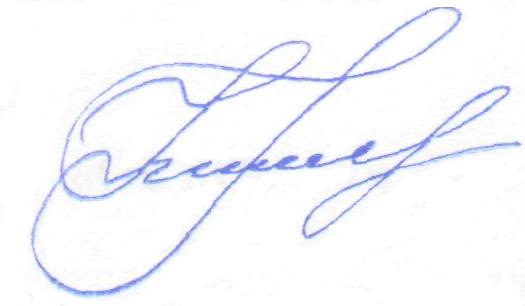 Ю.А.ФедоровСекретарь Общего собраниячленов Ассоциации СРО «ОСВО»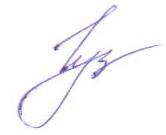 М.Л. Гуляева